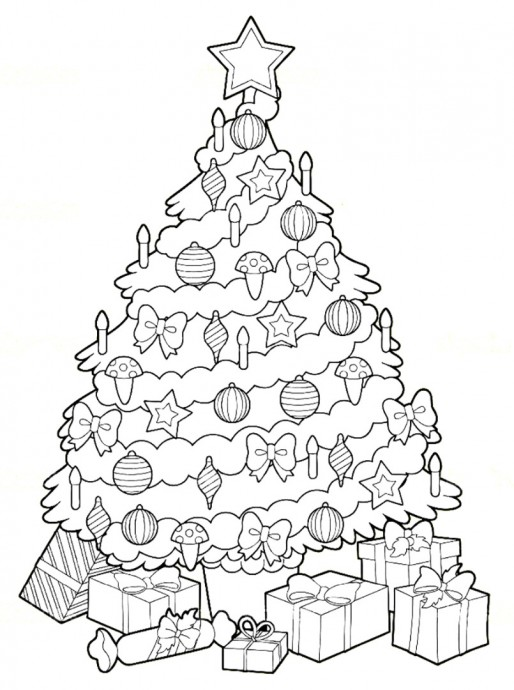 Мой адресДорогой Дедушка Мороз! 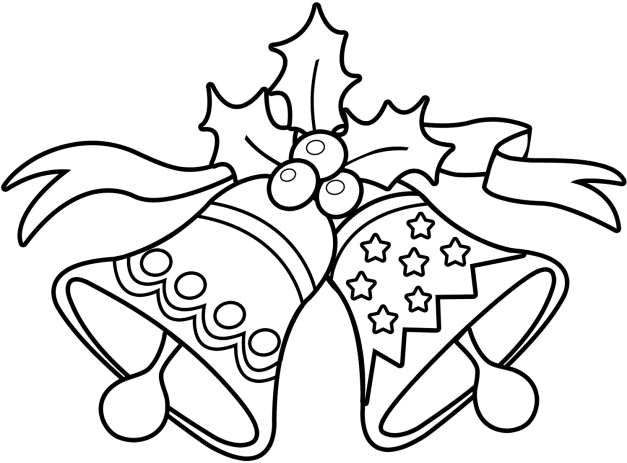 Меня зовутМне           летЯ живу в Я люблю Мне нравится Я мечтаю о Я хочу получить в подарокПоздравляю с Новым годом!